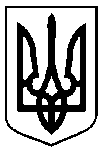 Сумська міська радаУПРАВЛІННЯ АРХІТЕКТУРИ ТА МІСТОБУДУВАННЯвул. Воскресенська, 8А, м. Суми, 40000, тел. (0542) 700-103, e-mail: arh@smr.gov.ua, код ЄДРПОУ 40462253НАКАЗ № 246-ам. Суми									        10.09.2021Відповідно до частини дванадцятої статті 263 Закону України «Про регулювання містобудівної діяльності», керуючись пунктом 1.1 Розділу І, підпунктом 2.3.3 пункту 2.3 Розділу ІІ, підпунктом 3.2.38 пункту 3.2 Розділу ІІІ Положення про Управління архітектури та містобудування Сумської міської ради, затвердженого рішенням Сумської міської ради від 27.04.2016   № 662-МР (зі змінами)НАКАЗУЮ:1. Змінити адресу: Сумська область, м. Суми, вул. Бориса Гмирі, 8, об’єкту нерухомого майна - житловому будинку загальною площею 23,8 кв.м з господарськими будівлями та спорудами (згідно з даними технічної інвентаризації від 30.08.2021), власник 1, за результатами поділу, на адресу: Сумська область, Сумський район, м. Суми, вул. Бориса Гмирі, 8/2.                                              2. Рекомендувати власнику у встановленому законодавством порядку внести відповідні відомості (зміни) до Державного реєстру речових прав на нерухоме майно.	  3. Визнати таким, що втратив чинність наказ Управління архітектури та містобудування Сумської міської ради від 16.01.2021 № 5-а «Про зміну адреси об’єкту нерухомого майна (житловому будинку), розташованому по вул. Бориса Гмирі, 8, м. Суми».Начальник управління – головний архітектор							Андрій КРИВЦОВІрина Домбровська 700 106Розіслати: заявнику, до справиПро зміну адреси об’єкту нерухомого майна (житловому будинку), розташованому: Сумська область, м. Суми,             вул. Бориса Гмирі, 8